РЕЗУЛТАТ ИНСПЕКЦИЈСКОГ НАДЗОРА У БОДОВИМАНадзирани субјекат		                	  М.П. 		  	           инспектор  ___________________________					     ____________________________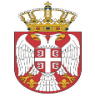 РЕПУБЛИКА СРБИЈАОПШТИНА ВЕЛИКО ГРАДИШТЕОПШТИНСКА УПРАВАОдељење за инспекцијске пословеСаобраћајно - комунална инспекцијаРЕПУБЛИКА СРБИЈАОПШТИНА ВЕЛИКО ГРАДИШТЕОПШТИНСКА УПРАВАОдељење за инспекцијске пословеСаобраћајно - комунална инспекција                       Број: ____________/20___-04                       Место: _________________________                       Дана: __________________________                       Време: ___________________ часова                       Број: ____________/20___-04                       Место: _________________________                       Дана: __________________________                       Време: ___________________ часова                       Број: ____________/20___-04                       Место: _________________________                       Дана: __________________________                       Време: ___________________ часова                       Број: ____________/20___-04                       Место: _________________________                       Дана: __________________________                       Време: ___________________ часоваКОНТРОЛНА ЛИСТА БР.108JAВНИ ПРЕВОЗ-Ванлинијски превоз -Одлука о jaвном превозу путника, ствари и такси превозу на територији општине Велико Градиште  („Службени гласник општине Велико Градиште бр.5/2017“)КОНТРОЛНА ЛИСТА БР.108JAВНИ ПРЕВОЗ-Ванлинијски превоз -Одлука о jaвном превозу путника, ствари и такси превозу на територији општине Велико Градиште  („Службени гласник општине Велико Градиште бр.5/2017“)КОНТРОЛНА ЛИСТА БР.108JAВНИ ПРЕВОЗ-Ванлинијски превоз -Одлука о jaвном превозу путника, ствари и такси превозу на територији општине Велико Градиште  („Службени гласник општине Велико Градиште бр.5/2017“)КОНТРОЛНА ЛИСТА БР.108JAВНИ ПРЕВОЗ-Ванлинијски превоз -Одлука о jaвном превозу путника, ствари и такси превозу на територији општине Велико Градиште  („Службени гласник општине Велико Градиште бр.5/2017“)КОНТРОЛНА ЛИСТА БР.108JAВНИ ПРЕВОЗ-Ванлинијски превоз -Одлука о jaвном превозу путника, ствари и такси превозу на територији општине Велико Градиште  („Службени гласник општине Велико Градиште бр.5/2017“)КОНТРОЛНА ЛИСТА БР.108JAВНИ ПРЕВОЗ-Ванлинијски превоз -Одлука о jaвном превозу путника, ствари и такси превозу на територији општине Велико Градиште  („Службени гласник општине Велико Градиште бр.5/2017“)Надзирани субјект:      Правно лице                       Предузетник                        физичко лице                       други субјект   ____________________________Назив субјекта: ___________________________________________________________________________Матични број:________________  ПИБ:___________________Седиште:____________________________ Одговорно лице: ________________________________________  ЈМБГ: ___________________________Адреса пребивалишта: ____________________________________________________________________Лице које је присутно прегледу: ___________________________________ кон.тел.__________________Локација предмета контроле: ______________________________________________________________Надзирани субјект:      Правно лице                       Предузетник                        физичко лице                       други субјект   ____________________________Назив субјекта: ___________________________________________________________________________Матични број:________________  ПИБ:___________________Седиште:____________________________ Одговорно лице: ________________________________________  ЈМБГ: ___________________________Адреса пребивалишта: ____________________________________________________________________Лице које је присутно прегледу: ___________________________________ кон.тел.__________________Локација предмета контроле: ______________________________________________________________Надзирани субјект:      Правно лице                       Предузетник                        физичко лице                       други субјект   ____________________________Назив субјекта: ___________________________________________________________________________Матични број:________________  ПИБ:___________________Седиште:____________________________ Одговорно лице: ________________________________________  ЈМБГ: ___________________________Адреса пребивалишта: ____________________________________________________________________Лице које је присутно прегледу: ___________________________________ кон.тел.__________________Локација предмета контроле: ______________________________________________________________Надзирани субјект:      Правно лице                       Предузетник                        физичко лице                       други субјект   ____________________________Назив субјекта: ___________________________________________________________________________Матични број:________________  ПИБ:___________________Седиште:____________________________ Одговорно лице: ________________________________________  ЈМБГ: ___________________________Адреса пребивалишта: ____________________________________________________________________Лице које је присутно прегледу: ___________________________________ кон.тел.__________________Локација предмета контроле: ______________________________________________________________Надзирани субјект:      Правно лице                       Предузетник                        физичко лице                       други субјект   ____________________________Назив субјекта: ___________________________________________________________________________Матични број:________________  ПИБ:___________________Седиште:____________________________ Одговорно лице: ________________________________________  ЈМБГ: ___________________________Адреса пребивалишта: ____________________________________________________________________Лице које је присутно прегледу: ___________________________________ кон.тел.__________________Локација предмета контроле: ______________________________________________________________Надзирани субјект:      Правно лице                       Предузетник                        физичко лице                       други субјект   ____________________________Назив субјекта: ___________________________________________________________________________Матични број:________________  ПИБ:___________________Седиште:____________________________ Одговорно лице: ________________________________________  ЈМБГ: ___________________________Адреса пребивалишта: ____________________________________________________________________Лице које је присутно прегледу: ___________________________________ кон.тел.__________________Локација предмета контроле: ______________________________________________________________Р.б.ПитањеПитањеДаНеБодови1.Обавља превоз возилом које не испуњава услове утврђене прописима о безбедности саобраћаја или које је у вршењу инспекцијског надзора искључено из саобраћајаОбавља превоз возилом које не испуњава услове утврђене прописима о безбедности саобраћаја или које је у вршењу инспекцијског надзора искључено из саобраћаја- 5- 0    2.На бочним странама возила није исписана фирма у складу са прописом, односно исписани су други натписиНа бочним странама возила није исписана фирма у складу са прописом, односно исписани су други натписи- 5- 03.Врши превоз као нерегистровани субјектВрши превоз као нерегистровани субјект- 5- 04.Врши превоз а нема довољан број регистрованих адекватних возила у складу с прописомВрши превоз а нема довољан број регистрованих адекватних возила у складу с прописом-5- 05.Нема обезбеђен паркин за сва возила којима обавља превозНема обезбеђен паркин за сва возила којима обавља превоз- 5- 06.Врши превоз без писменог уговора у складу са прописомВрши превоз без писменог уговора у складу са прописом- 5- 07.Укрцавање – искрцавање путнике врши ван места која су утврђена уговоромУкрцавање – искрцавање путнике врши ван места која су утврђена уговором- 5- 08.Укрцавање – искрцавање путнике врши на аутобуском стајалиштуУкрцавање – искрцавање путнике врши на аутобуском стајалишту- 5- 09.У возилу којим обавља превоз путника нема примерак уговора на основу кога се обавља превоз, опште услове превоза, списак путника за које је уговорен превоз, у доњем десном углу ветробранског стакла истакнут натпис ''слободна вожња'' У возилу којим обавља превоз путника нема примерак уговора на основу кога се обавља превоз, опште услове превоза, списак путника за које је уговорен превоз, у доњем десном углу ветробранског стакла истакнут натпис ''слободна вожња'' - 5- 010.Списак путника није закључен и оверен печатом превозника пре постављања возила за укрцавање путника у полазиштуСписак путника није закључен и оверен печатом превозника пре постављања возила за укрцавање путника у полазишту- 5- 011.Списак путника није сачињен посебноза сваку вожњу садржану у уговору о превозу, у њему се налази већи број имена путника од броја расположивих места уписаних у саобраћајној дозволи возилаСписак путника није сачињен посебноза сваку вожњу садржану у уговору о превозу, у њему се налази већи број имена путника од броја расположивих места уписаних у саобраћајној дозволи возила- 5- 012.Врши превоз путника без прибављеног одобрења надлежног органа управе за коришћење полазног места Врши превоз путника без прибављеног одобрења надлежног органа управе за коришћење полазног места - 5- 0НАПОМЕНА:НАПОМЕНА:НАПОМЕНА:НАПОМЕНА:УКУПАН МОГУЋ БРОЈ БОДОВА60УТВРЂЕН БРОЈ БОДОВАСтепен ризикаНезнатанНизакСредњиВисокКритичанБрој бодова0-45-2021-3536-5051-60